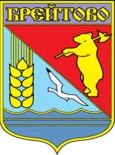 ___________________________________________________КОНТРОЛЬНО-РЕВИЗИОННАЯ ГРУППАБРЕЙТОВСКОГО МУНИЦИПАЛЬНОГО РАЙОНА152760, с.Брейтово, ул. Советская, 2.ОТЧЕТО РЕЗУЛЬТАТАХ КОНТРОЛЬНОГО МЕРОПРИЯТИЯпроверки целевого и эффективного использования средств местного бюджета, направленных на реализацию Губернаторского проекта «Решаем вместе» в Администрации Гореловского сельского поселения.1. Основание для проведения контрольного мероприятия:проверка проведена в соответствии с пунктом 3.2. Плана работы Контрольно-ревизионной группы Брейтовского муниципального района на 2019 год, на основании удостоверения  Контрольно-ревизионной группы Брейтовского муниципального района на право проведения проверки от 30.09.2019  № 2.2. Цель контрольного мероприятия:определение правомерности, в том числе целевого характера, эффективности использования бюджетных средств на реализацию Губернаторского проекта «Решаем вместе» мероприятия в части приобретения и установки детского спортивно- игрового оборудования.3. Предмет контрольного мероприятия:Проверке подлежат финансовые, бухгалтерские, отчетные документы, документы по осуществлению закупок и иные документы, относящиеся к финансово-хозяйственной и иной деятельности объекта контроля.Кроме того, использовалась информация сети Интернет, размещенная на Общероссийском официальном сайте www.zakupki.gov.ru.4. Объект контрольного мероприятия:Администрация Гореловского сельского поселения.5. Проверяемый период деятельности: Январь-декабрь 2018 год.6. Срок проведения контрольного мероприятия: с 01.10.2019 по 16.10.2019, выборочным  способом.7. Должностные лица, проводившие проверку:председатель Контрольно-ревизионной группы Брейтовского муниципального района Матвеева Е.Ю.8. Перечень оформленных актов:Акт проверки целевого и эффективного использования средств местного бюджета, направленных на реализацию Губернаторского проекта «Решаем вместе» в Администрации Гореловского сельского поселения от «16» октября 2019 года.9. Краткая характеристика объекта проверки:Гореловское сельское поселение с центром в с. Горелово было образовано в составе Брейтовского муниципального района в соответствии со статьей 4 Закона Ярославской области от 21.12.2004 № 65-з «О наименованиях, границах и статусе муниципальных образований Ярославской области». Границы Гореловского сельского поселения установлены в административных границах следующих административно-территориальных единиц Ярославской области: Гореловский сельский округ, Севастьянцевский сельский округ.           Администрация Гореловского сельского поселения является исполнительным органом местного самоуправления, наделенная исполнительно-распорядительными полномочиями Уставом Гореловского сельского поселения, федеральными законами и законами Ярославской области в решении вопросов местного значения и не входящая в систему органов государственной власти.          Администрация ГСП является юридическим лицом.  10. По результатам контрольного мероприятия установлено следующее:I. Нарушения Федерального закона от 5 апреля 2013 года № 44-ФЗ «О контрактной системе в сфере закупок товаров, работ, услуг для обеспечения государственных и муниципальных нужд»:1.  В нарушение  ст.8 принципа конкурентности, присутствует искуственное дробление закупки.2.  В нарушение ч.1 ст.23 отсутствует идентификационный код закупки.II. Нарушения ведения бухгалтерского (бюджетного) учета:1. В нарушение пункта 308 Инструкции 157н,  при осуществлении отдельных операций с поставщиками и подрядчиками имеет место несвоевременное исполнение денежных обязательств, в соответствии с условиями заключенного контракта. 2. В нарушение пункта 38 и пункта 141 Инструкции 157н, п.7 раздела 2 приказа Минфина России от 31 декабря 2016 г. N 257н  нефинансовые активы приняты к учету на счет 101.36 «Инвентарь производственный и хозяйственный - иное движимое имущество учреждения».   3. В нарушение пункта 11 Инструкции 157н,  п.1 ст.10  Закона 402-ФЗ «О бухгалтерском учете»  факты хозяйственной деятельности несвоевременно отражены в учете.Выводы:По результатам контрольного мероприятия Администрации Гореловского сельского поселения выписано Представление. Информация по результатам проверки направлена: Собранию представителей Брейтовского муниципального района  и в Прокуратуру Брейтовского района.         О принятых  решениях и мерах по результатам рассмотрения Представления, необходимо уведомить Контрольно-ревизионную группу Брейтовского муниципального района,  в течение одного месяца со дня получения Представления.Приложения:1. Акт проверки от «16»октября 2019 года на 7 листах.;2.  Представление № 2 от 17.10.2019 на 2 листах.Перечень нормативно-правовых актов, действующих в проверяемом периоде, исполнение которых проверено в ходе контрольного мероприятия:Бюджетный, Гражданский кодексы (отдельные статьи).Закон Российской Федерации «О бухгалтерском учете» № 402-ФЗ от 06.12.2011.Федеральный закон от 5 апреля 2013 года № 44-ФЗ «О контрактной системе в сфере закупок товаров, работ, услуг для обеспечения государственных и муниципальных нужд».Приказ Министерства финансов РФ от 01.12.2010 № 157н «Об утверждении единого плана счетов бухгалтерского учета для органов государственной власти (государственных органов), органов местного самоуправления, органов управления государственными внебюджетными фондами, государственных академий наук, государственных (муниципальных) учреждений и инструкции по его применению».5.Приказ Министерства финансов Российской Федерации от 06.12.2010 № 162н «Об утверждении Плана счетов бюджетного учета и Инструкции по его применению».6. Приказ Министерства финансов Российской Федерации от 30.03.2015 № 52н «Об утверждении форм первичных учетных документов и регистров бухгалтерского учета, применяемых органами государственной власти (государственными органами), органами местного самоуправления, органами управления государственными внебюджетными фондами, государственными (муниципальными) учреждениями, и Методических указаний по их применению».7.Приказ Минфина России  № 65н от 01.07.2013  «Об утверждении Указаний  о порядке применения бюджетной классификации Российской  Федерации».8. Отдельные Постановления, Распоряжения Администрации Гореловского сельского поселения. 9. Отдельные локальные акты проверяемого Учреждения. ПредседательКонтрольно-ревизионной группы Брейтовского муниципального района                                             Е.Ю. Матвеева18.10.2019.